E806/3NMDE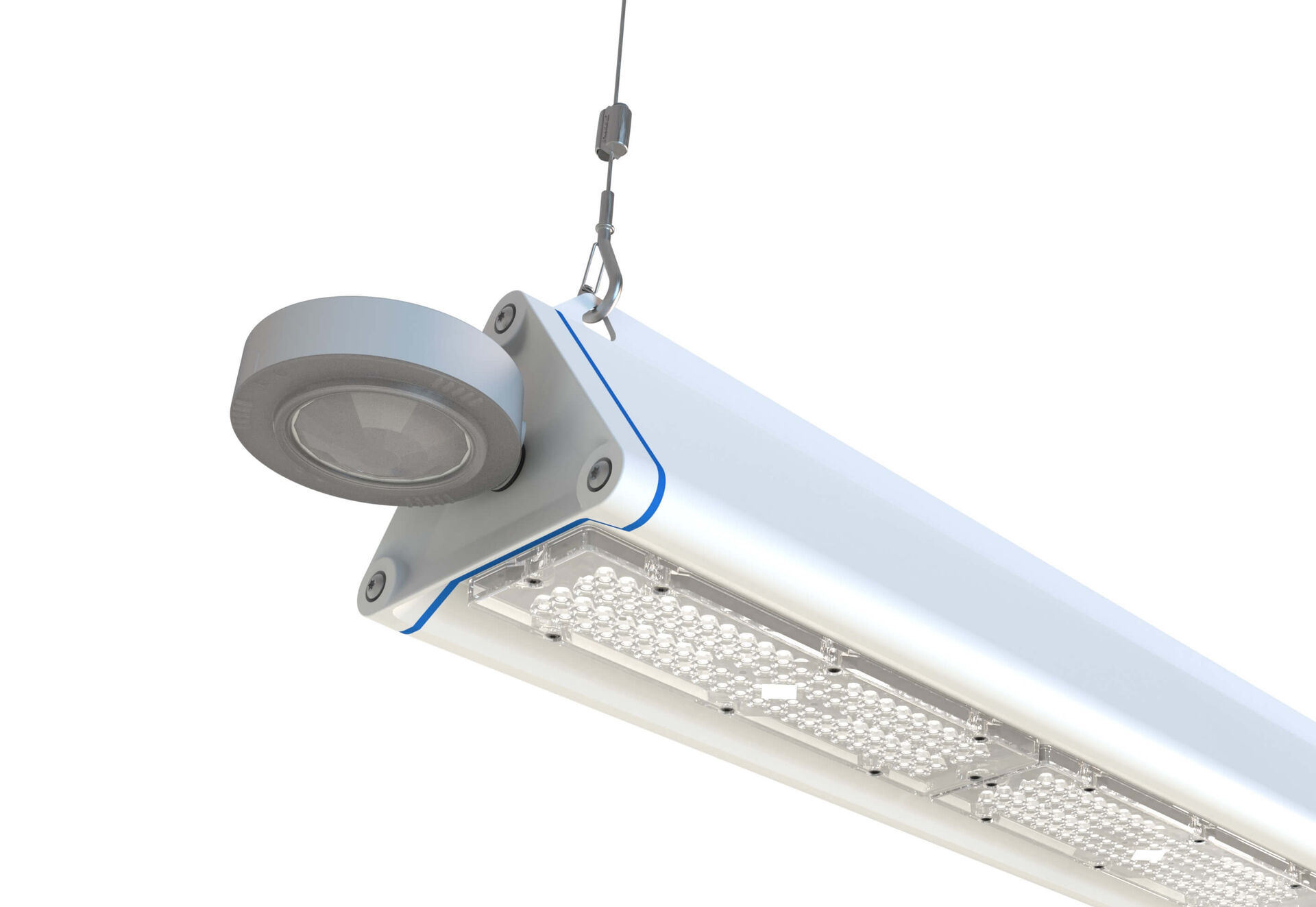 Highbay med triangulär design och närvaro- och dagsljussensor. Med överspänningsskydd (LN/PE) 2kV/4kV.multilens optik, polykarbonat (PC), smalstrålande ljusfördelning.Med förstärkt EasyAir närvaro och dagsljussensor. Masterarmatur för master/slav-kombination för upp till 20 DALI-drivdon. Tillval med IP65 RST20i Wieland-snabbanslutning eller med två M20-kabelförskruvningar i samma ände för inkoppling., Slät triangulär form utan kanter eller kylflänsar, minimerar dammansamling och möjliggör enkel rengöring. Lämplig för användning i livsmedelsindustrin med HACCP-försäkran om överensstämmelse.Dimensioner: 1125 mm x 180 mm x 165 mm.Ljusflöde: 18000 lm, Specifikt ljusutbyte: 164 lm/W.Energiförbrukning: 110.0 WFrekvens: 50-60Hz AC/DC.Spänning: 220-240V.isoleringsklass: class I.LED med överlägset bibehållningsfaktor; efter 50000 brinntimmar behåller fixturen 91% av sin initiala ljusflöde.Färgtemperatur: 4000 K, Färgåtergivning ra: 80.Färgavvikelse tolerans: 3 SDCM.Fotobiologisk säkerhet IEC/TR 62778: RG1.Lackerat aluminium armaturhus, RAL9003 - vit.IP-klassning: IP65.Utbytbar ljuskälla (endast LED) av en fackman. Utbytbara styrdon av en fackman.Glödtrådstest: 650°C.5 års garanti på armatur och drivenhet.Certifieringar: CE, ENEC.Armatur med halogenfritt kablage.Armaturen har utvecklats och framställts enligt standard EN 60598-1 i ett företag som är ISO 9001 och ISO 14001-certifierat.